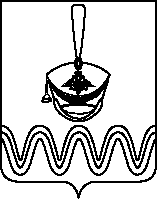 П О С Т А Н О В Л Е Н И ЕАДМИНИСТРАЦИИ БОРОДИНСКОГО СЕЛЬСКОГО ПОСЕЛЕНИЯПРИМОРСКО-АХТАРСКОГО РАЙОНАот 14 февраля 2017 г.                                                                                         №  53                                                                                       станица БородинскаяО внесении изменений в постановление администрацииБородинского сельского поселения Приморско-Ахтарскогорайона от 1 ноября 2017 года № 426 «Об утверждениимуниципальной программы Бородинского сельскогопоселения Приморско-Ахтарского района«Развитие Бородинского сельского поселенияПриморско-Ахтарского  района в сфере  строительства,архитектуры  и дорожного хозяйства»В соответствии с постановлением администрации Бородинского сельского поселения Приморско-Ахтарского района от 25 июля 2014 года N 134 «Об утверждении Порядка принятия решения о разработке, формирования, реализации и оценки эффективности реализации муниципальных программ Бородинского сельского поселения Приморско-Ахтарского района» администрация Бородинского сельского поселения Приморско-Ахтарского района п о с т а н о в л я е т:1. Утвердить изменения в приложение  к постановлению администрации Бородинского сельского поселения Приморско-Ахтарского района  от 1 ноября 2017 года № 426 «Об утверждении муниципальной программы Бородинского сельского поселения Приморско-Ахтарского района «Развитие Бородинского сельского поселения Приморско-Ахтарского  района в сфере  строительства, архитектуры  и дорожного хозяйства», согласно приложению к настоящему постановлению. 2. Контроль за выполнением настоящего постановления оставляю за собой. 3. Постановление вступает в силу с момента его подписания, но не ранее вступления в силу решения Совета Бородинского сельского поселения Приморско-Ахтарского района, предусматривающего финансирование данной муниципальной программы.Глава Бородинского сельского поселения Приморско-Ахтарского района                                                                  В.В.ТуровПроект внесен:ведущий специалист                                                                           А.В.СущанскаяПроект согласован:ведущий специалист                                                                            Г.А.КоваленкоПРИЛОЖЕНИЕ УТВЕРЖДЕНЫПостановлением администрации Бородинского сельского поселения Приморско-Ахтарского районаот 14 февраля 2017 г. № 53Изменения, вносимые в приложение к постановлениюадминистрации Бородинского сельского поселенияПриморско-Ахтарского района от 1 ноября 2017 года № 426 «Об утверждении муниципальной программы Бородинского сельского поселения Приморско-Ахтарского района «Развитие Бородинского сельского поселенияПриморско-Ахтарского  района в сфере  строительства,архитектуры  и дорожного хозяйства»  Внести в приложение к постановлению администрации Бородинского сельского поселения Приморско-Ахтарского района  от 1 ноября 2017 года   № 426 «Об утверждении муниципальной программы Бородинского сельского поселения Приморско-Ахтарского района «Развитие Бородинского сельского поселения Приморско-Ахтарского  района в сфере  строительства, архитектуры  и дорожного хозяйства» следующие изменения: 1) в паспорте муниципальной программы Бородинского сельского поселения Приморско-Ахтарского района «Развитие Бородинского сельского поселения Приморско-Ахтарского  района в сфере  строительства, архитектуры  и дорожного хозяйства» объемы бюджетных ассигнований муниципальной программы изложить в следующей редакции:2) раздел 4. «Обоснование ресурсного обеспечения муниципальной программы» изложить в следующей редакции:«4. Обоснование ресурсного обеспечения муниципальной программы       (тыс. руб.)            Средства бюджета Бородинского сельского поселения Приморско-Ахтарского района, направляемые на финансирование муниципальной программы, могут уточняться и корректироваться с учетом реальных возможностей местного бюджета»;3) в приложении № 2 к муниципальной программе, в паспорте подпрограммы «Ремонт и содержание автомобильных дорог Бородинского сельского поселения Приморско-Ахтарского района» абзац «Объемы бюджетных ассигнований муниципальной программы» изложить в следующей редакции:4) раздел 4. «Обоснование ресурсного обеспечения подпрограммы» изложить в следующей редакции:	   « тыс. руб.           Средства бюджета Бородинского сельского поселения Приморско-Ахтарского района, направляемые на финансирование мероприятий подпрограммы, могут уточняться и корректироваться с учетом реальных возможностей местного бюджета»;	5) приложение №  2 к подпрограмме «Ремонт и содержание автомобильных дорог Бородинского сельского поселения Приморско-Ахтарского района», а так же приложение № 5 к муниципальной программе «Развитие Бородинского сельского поселения Приморско-Ахтарского  района в сфере  строительства, архитектуры  и дорожного хозяйства» изложить в следующей редакции:                                                                                                                                                                      «Приложение № 2                                                                                                            к подпрограмме «Ремонт автомобильных дорог Бородинского сельского поселения                                                                                                                                                                    Приморско-Ахтарского района»Перечень мероприятий подпрограммы«Ремонт и содержание автомобильных дорог Бородинского сельского поселения Приморско-Ахтарского района»ПРИЛОЖЕНИЕ № 5к муниципальной программеБородинского сельского поселенияПриморско-Ахтарского района                                                                   «Развитие Бородинского сельского                                                                    поселения Приморско-Ахтарского                                                                 района в сфере строительства,                                                                               архитектуры и дорожного хозяйства»Перечень основных мероприятий  муниципальной программы«Развитие Бородинского сельского поселения Приморско-Ахтарского районав сфере строительства, архитектуры и дорожного хозяйства»».Глава Бородинского сельского поселения Приморско-Ахтарского района                                                                                                                                         В.В.Туров«Объемы бюджетных ассигнований муниципальной программыОбщий планируемый объем финансирования муниципальной программы составляет 5391,0 тыс. руб.:за счет средств местного бюджета 4433,4 тыс.  руб., в том числе по годам реализации:2018 год – 1798,7 тыс. рублей;2019 год – 1318,9 тыс. рублей;2020 год – 1315,8 тыс. рублей;за счет средств краевого бюджета 957,6 тыс. руб., в том числе по годам реализации:2018 год – 957,6 тыс. рублей;2019 год – 0,0 тыс. рублей;2020 год – 0,0 тыс. рублей»;Источник финансированияОбщий объем финансовых ресурсовВ том числе по годам реализацииВ том числе по годам реализацииВ том числе по годам реализацииИсточник финансированияОбщий объем финансовых ресурсов2018 год2019 год2020 годПодпрограмма «Ремонт и содержание автомобильных дорог Бородинского сельского поселения Приморско-Ахтарского района»Подпрограмма «Ремонт и содержание автомобильных дорог Бородинского сельского поселения Приморско-Ахтарского района»Подпрограмма «Ремонт и содержание автомобильных дорог Бородинского сельского поселения Приморско-Ахтарского района»Подпрограмма «Ремонт и содержание автомобильных дорог Бородинского сельского поселения Приморско-Ахтарского района»Подпрограмма «Ремонт и содержание автомобильных дорог Бородинского сельского поселения Приморско-Ахтарского района»Краевой бюджет957,6957,60,00,0Местный бюджет4292,11741,11271,81279,2Всего по подпрограмме5249,72698,71271,81279,2Подпрограмма «Повышение безопасности дорожного движения в   Бородинском сельском поселении Приморско-Ахтарского района»Подпрограмма «Повышение безопасности дорожного движения в   Бородинском сельском поселении Приморско-Ахтарского района»Подпрограмма «Повышение безопасности дорожного движения в   Бородинском сельском поселении Приморско-Ахтарского района»Подпрограмма «Повышение безопасности дорожного движения в   Бородинском сельском поселении Приморско-Ахтарского района»Подпрограмма «Повышение безопасности дорожного движения в   Бородинском сельском поселении Приморско-Ахтарского района»местный бюджет141,357,647,136,6Всего по подпрограмме141,357,647,136,6Общий объем финансовых средств по муниципальной программеОбщий объем финансовых средств по муниципальной программеОбщий объем финансовых средств по муниципальной программеОбщий объем финансовых средств по муниципальной программеОбщий объем финансовых средств по муниципальной программеКраевой бюджет957,6957,60,00,0Местный бюджет4433,41798,71318,91315,8Всего по программе5391,02756,31318,91315,8«Объемы бюджетных ассигнований подпрограммыпрогнозируемый объем финансирования подпрограммы составляет 5249,7 тыс. руб.:за счет средств местного бюджета 4292,1 тыс., руб., в том числе по годам реализации:2018 год – 1741,1 тыс. рублей2019 год – 1271,8 тыс. рублей2020 год – 1279,2 тыс. рублейза счет средств краевого бюджета 957,6 тыс., руб., в том числе по годам реализации:2018 год – 957,6 тыс. рублей;2019 год – 0,0 тыс. рублей;2020 год – 0,0 тыс. рублей»; Источник финансированияОбщий объем финансовых ресурсовВ том числе по годам реализацииВ том числе по годам реализацииВ том числе по годам реализации Источник финансированияОбщий объем финансовых ресурсов2018 год2019 год2020 годПодпрограмма «Ремонт и содержание автомобильных дорог Бородинского сельского поселения Приморско-Ахтарского района»Подпрограмма «Ремонт и содержание автомобильных дорог Бородинского сельского поселения Приморско-Ахтарского района»Подпрограмма «Ремонт и содержание автомобильных дорог Бородинского сельского поселения Приморско-Ахтарского района»Подпрограмма «Ремонт и содержание автомобильных дорог Бородинского сельского поселения Приморско-Ахтарского района»Подпрограмма «Ремонт и содержание автомобильных дорог Бородинского сельского поселения Приморско-Ахтарского района»Краевой бюджет957,6957,60,00,0Местный бюджет4292,11741,11271,81279,2Всего по подпрограмме5249,72698,71271,81279,2№п/пНаименование мероприятияИсточник финансированияОбъем финанси-рования,всего(тыс.руб) В том числе по годамВ том числе по годамВ том числе по годамНепосредственный результат реализации мероприятияУчастник муниципальной программы главный распорядитель бюджетных средств, исполнитель№п/пНаименование мероприятияИсточник финансированияОбъем финанси-рования,всего(тыс.руб) 2018 г2019 г.2020 г.Непосредственный результат реализации мероприятияУчастник муниципальной программы главный распорядитель бюджетных средств, исполнитель1234567891Капитальный ремонт, ремонт и содержание автомобильных дорог местного значениявсего4241,61690,61271,81279,21Капитальный ремонт, ремонт и содержание автомобильных дорог местного значенияместный бюджет4241,61690,61271,81279,2Ремонт и содержание не менее  дорог населенных пунктов Бородинского сельского поселенияадминистрация Бородинского сельского поселения Приморско-Ахтарского района, 2Капитальный ремонт и ремонт автомобильных дорог общего пользования местного значениявсего1008,11008,10,00,0Ремонт ул.Комсомольской в ст.Бородинской  - 0,172 кмадминистрация Бородинского сельского поселения Приморско-Ахтарского района, 2Капитальный ремонт и ремонт автомобильных дорог общего пользования местного значениякраевой бюджет957,6957,60,00,0Ремонт ул.Комсомольской в ст.Бородинской  - 0,172 кмадминистрация Бородинского сельского поселения Приморско-Ахтарского района, 2Капитальный ремонт и ремонт автомобильных дорог общего пользования местного значенияместный бюджет50,550,50,00,0Ремонт ул.Комсомольской в ст.Бородинской  - 0,172 кмадминистрация Бородинского сельского поселения Приморско-Ахтарского района, Итоговсего5249,72698,71271,81279,2Итогокраевой бюджет957,6957,60,00,0Итогоместный бюджет4292,11741,11271,81279,2№п/пНаименование мероприятияИсточники финансированияОбъем финанси-рования, всего(тыс.руб)В том числе по годамВ том числе по годамВ том числе по годамНепосредственныйрезультат реализации мероприятияУчастник муниципальной программы (к примеру, муниципальный заказчик, главный распорядитель (распорядитель) бюджетных средств, исполнитель)№п/пНаименование мероприятияИсточники финансированияОбъем финанси-рования, всего(тыс.руб)2018год2019 год2020 годНепосредственныйрезультат реализации мероприятияУчастник муниципальной программы (к примеру, муниципальный заказчик, главный распорядитель (распорядитель) бюджетных средств, исполнитель)1234567891Основное мероприятие № 1Капитальный ремонт, ремонт и содержание автомобильных дорог местного значенияКапитальный ремонт, ремонт и содержание автомобильных дорог местного значениявсего4241,61690,61271,81279,2Ремонт и содержание не менее  автомобильных дорог местного значения в границах населенных пунктов Бородинского сельского поселения Приморско-Ахтарского районаадминистрация Бородинского сельского поселения Приморско-Ахтарского района1Основное мероприятие № 1Капитальный ремонт, ремонт и содержание автомобильных дорог местного значенияКапитальный ремонт, ремонт и содержание автомобильных дорог местного значенияместный бюджет4241,61690,61271,81279,2Ремонт и содержание не менее  автомобильных дорог местного значения в границах населенных пунктов Бородинского сельского поселения Приморско-Ахтарского районаадминистрация Бородинского сельского поселения Приморско-Ахтарского района2Основное мероприятие № 2Капитальный ремонт и ремонт автомобильных дорог общего пользования местного значениявсего1008,11008,10,00,0Ремонт ул.Комсомольской в ст.Бородинской  - 0,172 кмадминистрация Бородинского сельского поселения Приморско-Ахтарского района2Основное мероприятие № 2Капитальный ремонт и ремонт автомобильных дорог общего пользования местного значениякраевой бюджет957,6957,60,00,0Ремонт ул.Комсомольской в ст.Бородинской  - 0,172 кмадминистрация Бородинского сельского поселения Приморско-Ахтарского района2Основное мероприятие № 2Капитальный ремонт и ремонт автомобильных дорог общего пользования местного значенияместный бюджет50,550,50,00,0Ремонт ул.Комсомольской в ст.Бородинской  - 0,172 кмадминистрация Бородинского сельского поселения Приморско-Ахтарского района3Основное мероприятие № 3Организация и осуществление мероприятий по предупреждению опасного поведения участников дорожного движениявсего141,357,647,136,6Увеличение  количества установленных  дорожных знаков, для улучшения дорожного движенияадминистрация Бородинского сельского поселения Приморско-Ахтарского района3Основное мероприятие № 3Организация и осуществление мероприятий по предупреждению опасного поведения участников дорожного движенияместный бюджет141,357,647,136,6Увеличение  количества установленных  дорожных знаков, для улучшения дорожного движенияадминистрация Бородинского сельского поселения Приморско-Ахтарского районаИтоговсего5391,02756,31318,91315,8Итогокраевой бюджет957,6957,60,00,0Итогоместный бюджет4433,41798,71318,91315,8